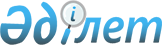 О внесении изменения и дополнения в постановление Правления Национального Банка Республики Казахстан от 2 июня 2001 года N 190 "О минимальных размерах уставного и собственного капиталов банков второго уровня",
зарегистрированное в Министерстве юстиции Республики Казахстан под N 1580
					
			Утративший силу
			
			
		
					Постановление Правления Национального Банка Республики Казахстан от 4 июля 2003 года N 220. Зарегистрировано в Министерстве юстиции Республики Казахстан 30 июля 2001 года N 2415. Утратило силу постановлением Правления Агентства Республики Казахстан по регулированию и надзору финансового рынка и финансовых организаций от 30 ноября 2007 года N 257.



      


Сноска. Постановление Правления Национального Банка РК от 4 июля 2003 года N 220


 


утратило силу постановлением Правления Агентства РК по регулированию и надзору финансового рынка и финансовых организаций от 30 ноября 2007 года 


 N 257 


 (вводится в действие по истечении 14 дней со дня его гос. рег-ции в МЮ РК).



      В целях обеспечения финансовой устойчивости банков второго уровня и защиты интересов их депозиторов, Правление Национального Банка Республики Казахстан постановляет:




      1. Внести в 
 постановление 
 Правления Национального Банка Республики Казахстан от 2 июня 2001 года N 190 "О минимальных размерах уставного и собственного капиталов банков второго уровня" (зарегистрированное в Реестре государственной регистрации нормативных правовых актов Республики Казахстан под N 1580, опубликованное 16-29 июля 2001 года в изданиях Национального Банка Республики Казахстан "Казакстан Улттык Банкiнiн Хабаршысы" и "Вестник Национального Банка Казахстана", с дополнениями, утвержденными 
 постановлением 
 Правления Национального Банка Республики Казахстан от 16 апреля 2003 года N 118, зарегистрированным в Реестре государственной регистрации нормативных правовых актов Республики Казахстан под N 2270) следующие изменение и дополнение:



      пункт 3 изложить в следующей редакции:



      "3. Установить для всех банков минимальный размер собственного капитала в следующих размерах:



      1) при наличии у банка одного филиала и/или расчетно-кассового отдела (сберегательной кассы) - 1.000.000.000 (один миллиард) тенге;



      2) при наличии у банка более одного филиала и/или расчетно-кассового отдела (сберегательной кассы) - 1.000.000.000 (один миллиард) тенге плюс:



      30.000.000 (тридцать миллионов) тенге - за каждый филиал, расположенный в областном центре, а также в городах Алматы и Астана;



      15.000.000 (пятнадцать миллионов) тенге - за каждый филиал, расположенный в других городах;



      10.000.000 (десять миллионов) тенге - за каждый филиал, расположенный в других населенных пунктах;



      15.000.000 (пятнадцать миллионов) тенге - за каждый расчетно-кассовый отдел (сберегательную кассу), расположенный в областном центре, а также в городах Алматы и Астана;



      10.000.000 (десять миллионов) тенге - за каждый расчетно-кассовый отдел (сберегательную кассу), расположенный в других городах;



      5.000.000 (пять миллионов) тенге - за каждый расчетно-кассовый отдел (сберегательную кассу), расположенный в других населенных пунктах.";



      дополнить пунктом 3-1 следующего содержания:



      "3-1. Банкам второго уровня в срок до 1 января 2004 года привести свою деятельность в соответствие с пунктом 3 настоящего постановления.".




      2. Департаменту финансового надзора (Бахмутова Е.Л.):



      1) совместно с Юридическим департаментом (Шарипов С.Б.) принять меры к государственной регистрации в Министерстве юстиции Республики Казахстан настоящего постановления;



      2) в десятидневный срок со дня введения в действие настоящего постановления довести его до сведения Правительства Республики Казахстан, территориальных филиалов Национального Банка Республики Казахстан, банков второго уровня и Ассоциации финансистов Казахстана.




      3. Контроль над исполнением настоящего постановления возложить на заместителя Председателя Национального Банка Республики Казахстан Сайденова А.Г.




      4. Настоящее постановление вводится в действие по истечении четырнадцати дней со дня государственной регистрации в Министерстве юстиции Республики Казахстан.

 



      

Председатель




  Национального Банка


					© 2012. РГП на ПХВ «Институт законодательства и правовой информации Республики Казахстан» Министерства юстиции Республики Казахстан
				